                    FZ.2380.37.S.22.2022INFORMACJAO WYBORZE NAJKORZYSTNIEJSZEJ OFERTY	Na podstawie art. 253 ust. 2 ustawy Prawo zamówień publicznych Zamawiający informuje, że w postępowaniu prowadzonym w trybie podstawowym bez negocjacji na DOSTAWĘ SAMOCHODU OSOBOWEGO TYPU KOMBI (postępowanie nr 37/S/22) jako najkorzystniejsza została wybrana oferta Wykonawcy: Przedsiębiorstwo Handlowo – Usługowo – Produkcyjne „MOTOZBYT” Sp. z o.o., ul. Poleska 61, 15-467 Białystok, z ceną ofertową brutto: 96.739,00 zł.Uzasadnienie wyboru: Zgodnie z art. 239 ust. 1 ustawy w/w oferta jest najkorzystniejsza na podstawie kryteriów oceny ofert określonych w dokumentach zamówienia.Punktacja przyznana złożonym w postępowaniu ofertom:Zgodnie z postanowieniami SWZ, w przypadku, gdy informacje podane przez Wykonawców w ofertach były rozbieżne z danymi ze świadectwa zgodności WE, Zamawiający przyznał punkty na podstawie danych ze świadectwa zgodności.    Sławomir WilczewskiBiałystok, dnia 8 września 2022 rokuBiałystok, dnia 8 września 2022 rokuBiałystok, dnia 8 września 2022 rokuBiałystok, dnia 8 września 2022 rokuBiałystok, dnia 8 września 2022 roku                         ZastępcaKomendanta Wojewódzkiego Policji w Białymstoku                         ZastępcaKomendanta Wojewódzkiego Policji w Białymstoku                         ZastępcaKomendanta Wojewódzkiego Policji w BiałymstokuNazwai adres WykonawcyCena brutto(w zł)Współczynnik masy pojazdu bazowego do maks. mocy netto silnikaRozstaw osiKamera cofaniaKlimaty-zacja automaty-cznaZużycie energii rozumiane jako zużycie paliwa w cyklu łączonymEmisja dwutlenku węgla w cyklu łączonymEmisja zanieczyszczeń: tlenków azotu, cząstek stałych oraz węglowodorówRazem1Przedsiębiorstwo Handlowo – Usługowo – Produkcyjne „MOTOZBYT” Sp. z o.o.ul. Poleska 61, 15-467 Białystok96.739,00 /58,30 pkt15,80/10 pkt2898/10 pktTAK/5 pktTAK/5 pkt5,7/5 pkt130/3 pkt47,46/2 pkt98,30 pkt2AUTO CENTRUM LIS Sp. z o.o.ul. Łódzka 71, 62-800 Kalisz94.000,00/60 pkt0 pkt0 pktTAK/5 pktTAK/5 pkt0 pkt0 pkt0 pkt70 pkt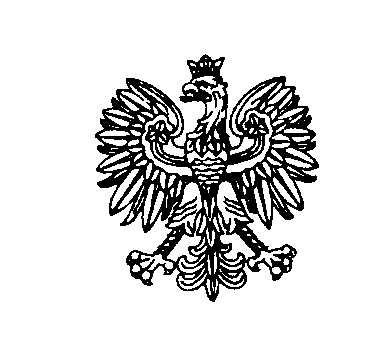 